«Жамбыл облысы әкімдігінің білім басқармасы  Тараз қаласы білім бөлімінің Әлихан Бөкейханов атындағы №1 гимназиясы» коммуналдық мемлекеттік мекемесі тренинг жоспарыКоучингтің барысы«Жамбыл облысы әкімдігінің білім басқармасы  Тараз қаласы білім бөлімінің Әлихан Бөкейханов атындағы №1 гимназиясы» коммуналдық мемлекеттік мекемесі  «Коллаборативті орта - мақсатқа жетуге бағытталған жүйелі жұмыс нәтижесі» тақырыбындағы тренинг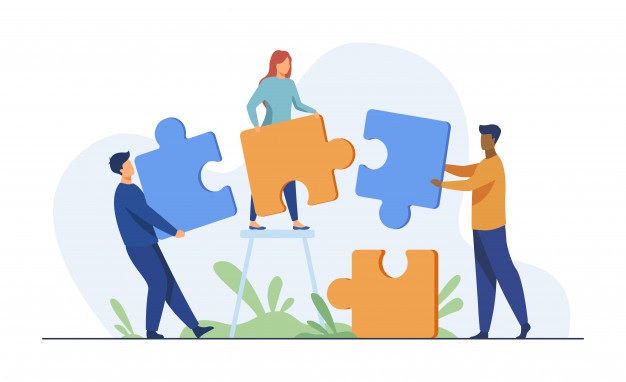 Өткізген: Рапильбекова Г. Ж.2021-2022 оқу жылыҚазақ даласындағы алғашқы мектептерХалқымыздың тарихында мектеп ашу ісі  Қазақстанның Ресейге қосылуының басталуымен байланысты. 1813 жылы Омбыда Сібір казактарының әскери училищесі ашылды, ал 1927 жылы Орынборда-Неплюев әскери училищесі жұмыс істеді. Патша өкіметі ең алдымен ақсүйек сұлтандардың, байлардың және әкімшілік аппаратының чиновниктерінің және әскери мекемелердің Қазақстанда патша өкіметінің отарлау саясатын жүргізуге қабілетті балаларынан даярлауға ұмтылды.Осы кезде қазақ даласында қазақ мектептерін ашу туралы бастаманы қазақтың белгілі атқа мінерлері, ру басылары, орысша оқыған, білім алған өкілдері де ұсынған болатын-ды. Мәселен, өзі орысша білім алған, Ішкі Орданың ханы Жәңгір Бөкеевтің тікелей араласуымен 1841 жылы Хан Ордасында, Ордада екі сыныптық бастауыш мектеп ашылды. Алғашында мектеп 25 балаға арнап салынған болатынды. 1848 жылға дейін мектеп Жәңгір ханның қаражатының есебінен жұмыс істеді. Ел ішінде бұл мектеп «Жәңгір мектебі» деп аталған. Жәңгір хан ұйымдастырған мектептің 165 жылға тарта тарихы бар. Жәңгір хан мектебінің түлектерінің ішінде қазақ халқының көрнекті ғалымдары, ағартушы-демократтары, белгілі қоғам және мемлекет қайраткерлері, белгілі өнер адамдарын көптеп кездестіруге болады. Қазақ тарихында мектеп ашу ісіне өмірін арнаған келесі бір тұлға –Ыбырай Алтынсарин еді. Ұлы ұстаз, ағартушы Ыбырай Алтынсариннің алғашқы мектебі 1864 жылы Торғай қаласында ашылды. Жәңгір хан секілді Ыбырай Алтынсарин де мектеп ашу үшін көп тер төкті. Қазақ балалары үшін бастауыш мектеп ашу үшін Орынбор облыстық басқармасының рұқсатын  1860 жылы алғанымен, шағын ғана білім ошағының жұмысы оңайға түспеді. Алғашында мектеп ғимараты және оқу құралдарына қаржы болмайды. Кейін қаржы жиналғанымен,  шәкірт іздеу жұмысы одан да қиын болып шығады. Жұрт көпке дейін «шоқынып кетеді» балаларын бермеді.  Алайда қиыншылықтар Алтынсаринды тоқтатқа алған жоқ.
Алғашқы қазақ мектебімен шектеліп қана қалмай, Ыбырай Алтынсарин Елек, Қостанай, Торғай уездерінде бір-бірден екі сыныптық орыс-қазақ мектептерін ашады. Ыбырай Алтынсарин  бастауыш мектеп мұғалімдерін даярлайтын, қыздарға арналған мектеп-интернат, қолөнер мектептерін ашып, халқымыздың білім алуына сүббелі үлесін қосты. Қазақ даласындағы мектеп ашу тарихында екі тұлғаның алар орны бөлек болды.  https://el.kz/news/archive/content-27058/КүніКүніПедагогтің аты-жөніПедагогтің аты-жөніРапильбекова Г. Ж.Рапильбекова Г. Ж.Қатысушылар: Қатысушылар саны:Қатысушылар саны:Қатыспағандар саны:Тренингтің тақырыбыТренингтің тақырыбыКоллаборативті орта - мақсатқа жетуге бағытталған жүйелі жұмыс нәтижесіКоллаборативті орта - мақсатқа жетуге бағытталған жүйелі жұмыс нәтижесіТренингтің мақсатыТренингтің мақсатыМақсатты айқындап, жүйелі жұмысты ұйымдастыру Мақсатты айқындап, жүйелі жұмысты ұйымдастыру Оқу нәтижесіОқу нәтижесіМақсатты анықтайды;Жүйелі жұмыс жүргізеді;Коллаборативті орта құрайды.Мақсатты анықтайды;Жүйелі жұмыс жүргізеді;Коллаборативті орта құрайды.Коучингте қолданылатын материалдарКоучингте қолданылатын материалдарА3, А4 парақтары, флипчарт, маркер, қалам.А3, А4 парақтары, флипчарт, маркер, қалам.Оқыту әдістеріОқыту әдістері1.Оқыту мен оқудағы жаңа әдістер 2. Оқытуды басқару және көшбасшылық. 3. Диалог 4. Жеке жұмыс 5. Топтық жұмыс1.Оқыту мен оқудағы жаңа әдістер 2. Оқытуды басқару және көшбасшылық. 3. Диалог 4. Жеке жұмыс 5. Топтық жұмысТапсырмалар Тапсырмалар «Атаулар көмегімен болжау», мәтінмен жұмыс, «Үш қадамды сұхбат»  «Атаулар көмегімен болжау», мәтінмен жұмыс, «Үш қадамды сұхбат»  Кезеңі/ уақытКоучтің әрекетіМұғалімдердің  әрекеті2-3 мин. Түрлі түсті тілек жазылған сөздер арқылы бөлуТілек түстеріне қарай төрт топқа бөлінеді. І тапсырма «Миға шабуыл» 3мин. Тренингтің тақырыбын таныстыруТренингтің тақырыбымен танысадыОйды дамыту тапсырмасы8мин.«Атаулар көмегімен болжау» тапсырмасы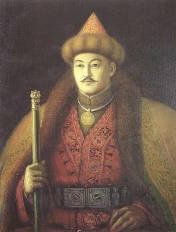 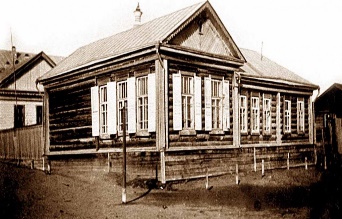 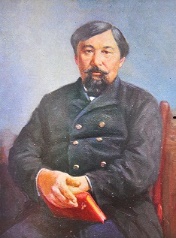 Қатысушылар тапсырмаға сәйкес болжамдарын жасайды. Танымдық бөлімМәтінмен жұмыс. Қазақ даласындағы алғашқы мектептерХалқымыздың тарихында мектеп ашу ісі  Қазақстанның Ресейге қосылуының басталуымен байланысты. 1813 жылы Омбыда Сібір казактарының әскери училищесі ашылды, ал 1927 жылы Орынборда-Неплюев әскери училищесі жұмыс істеді. Патша өкіметі ең алдымен ақсүйек сұлтандардың, байлардың және әкімшілік аппаратының чиновниктерінің және әскери мекемелердің Қазақстанда патша өкіметінің отарлау саясатын жүргізуге қабілетті балаларынан даярлауға ұмтылды.Осы кезде қазақ даласында қазақ мектептерін ашу туралы бастаманы қазақтың белгілі атқа мінерлері, ру басылары, орысша оқыған, білім алған өкілдері де ұсынған болатын-ды. Мәселен, өзі орысша білім алған, Ішкі Орданың ханы Жәңгір Бөкеевтің тікелей араласуымен 1841 жылы Хан Ордасында, Ордада екі сыныптық бастауыш мектеп ашылды. Алғашында мектеп 25 балаға арнап салынған болатынды. 1848 жылға дейін мектеп Жәңгір ханның қаражатының есебінен жұмыс істеді. Ел ішінде бұл мектеп «Жәңгір мектебі» деп аталған. Жәңгір хан ұйымдастырған мектептің 165 жылға тарта тарихы бар. Жәңгір хан мектебінің түлектерінің ішінде қазақ халқының көрнекті ғалымдары, ағартушы-демократтары, белгілі қоғам және мемлекет қайраткерлері, белгілі өнер адамдарын көптеп кездестіруге болады. Қазақ тарихында мектеп ашу ісіне өмірін арнаған келесі бір тұлға –Ыбырай Алтынсарин еді. Ұлы ұстаз, ағартушы Ыбырай Алтынсариннің алғашқы мектебі 1864 жылы Торғай қаласында ашылды. Жәңгір хан секілді Ыбырай Алтынсарин де мектеп ашу үшін көп тер төкті. Қазақ балалары үшін бастауыш мектеп ашу үшін Орынбор облыстық басқармасының рұқсатын  1860 жылы алғанымен шағын ғана білім ошағының жұмысы оңайға түспеді. Алғашында мектеп ғимараты және оқу құралдарына қаржы болмайды. Кейін қаржы жиналғанымен шәкірт іздеу жұмысы одан да қиын болып шығады. Жұрт көпке дейін «шоқынып кетеді» балаларын бермеді. 
Ыбырай Алтынсарин алғашқы қазақ мектебімен шектеліп қана қалмай Елек, Қостанай, Торғай уездерінде бір-бірден екі сыныптық орыс-қазақ мектептерін ашады. Ыбырай Алтынсарин  бастауыш мектеп мұғалімдерін даярлайтын, қыздарға арналған мектеп-интернат, қолөнер мектептерін ашып, халқымыздың білім алуына сүббелі үлесін қосты. Қазақ даласындағы мектеп ашу тарихында екі тұлғаның алар орны бөлек болды.  https://el.kz/news/archive/content-27058/ Қатысушылар мәтінді оқиды. Жасаған болжамдарымен салыстырады.ІІ тапсырма«Үш қадамды сұхбат» тапсырмасы.- топ ішіндегі жұптар А;В;С болып бөлінеді.- сұрақ беріледі;- А  В-дан сұхбат алады, С жауабын жазады/хатшы/(А-В=С)- В С-дан сұхбат алады, А жазады.(В-С=А)- С А-дан сұхбат алады, В жазады.(С-А=В)Берілген тапсырмалар бойынша топтар өзара ақылдасып, сұрақтарға жауап береді.Сергіту сәті«Мектебім» әніVІІІ. Рефлексия 3 мин Коллаборация туралы тренинг  басында болған білімі мен соңындағы білімін салыстыру.Тренинг соңындағы алған білімін сурет бетіне түсіреді, салыстырады.Кері байланыс«Тілек» кері байланысын толтыруКері байланысты толтырады.А-В=С хатшыВ -С =А хатшыС -А=Вхатшы